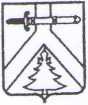 АДМИНИСТРАЦИЯ ШАЛОБОЛИНСКОГО СЕЛЬСОВЕТА
КУР АГИНСКОГО РАЙОНА КРАСНОЯРСКОГО КРАЯПОСТАНОВЛЕНИЕ                                                        с. Шалоболино00.00.2020                                                                                                               ПРОЕКТО внесении изменений в постановление от 11.05.2018 № 15-п «Об утверждении Правил внутреннего трудового распорядка в администрации Шалоболинского сельсовета»В соответствии с Трудовым кодексом Российской Федерации, Федеральным законом от 06.10.2003 №131-Ф3 «Об общих принципах организации местного самоуправления в Российской Федерации», Уставом муниципального образования Шалоболинский сельсовет ПОСТАНОВЛЯЕТ:1. Внести изменения в Правила внутреннего трудового распорядка в администрации Шалоболинского сельсовета утвержденные постановлением администрации Шалоболинского сельсовета № 15-п от 11.05.2018 года:1.1. исключить  в пункт 2.3   абзац :справку о том, является или не является лицо подвергнутым административному наказанию за потребление наркотических средств или психотропных веществ без назначения врача либо новых потенциально опасных психоактивных веществ, которая выдана	в	порядке и по форме, которыеустанавливаются	федеральным	органом	исполнительной	власти,осуществляющим функции по выработке и реализации государственной политики и	нормативно-правовому	регулированию	в	сфере внутренних дел, - припоступлении на работу, связанную с деятельностью, к осуществлению которой в соответствии с федеральными законами не допускаются лица, подвергнутые административному наказанию за потребление наркотических средств или психотропных веществ без назначения врача либо новых потенциально опасных психоактивных веществ, до окончания срока, в течение которого лицо считается подвергнутым административному наказанию.13Контроль за исполнением настоящего постановления возложить на заместителя главы администрации сельсовета Чуприянову Т.А.Опубликовать Постановление в газете «Сельские вести» и на «Официальном   интернет-сайте администрации Шалоболинского сельсовета» (http://shalobolino.ru/).Постановление вступает в силу со дня его официального опубликования.         Глава администрацииШалоболинского сельсовета	А.С.Антошкина